MAYLONIE 					 				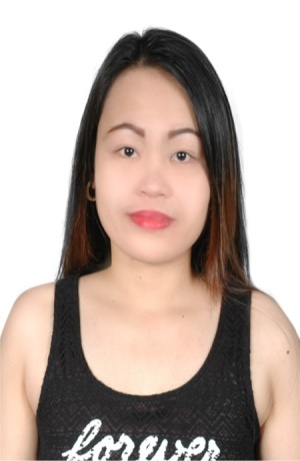 Email: maylonie.264330@2freemail.com  Qualification SummaryDynamic, accomplished with diverse experience in working in environments demanding strong organizational and interpersonal skills. Quick learner, trust worthy, resourceful in doing responsibilities and can work under pressure.Offers the following core skills and backgroundsEnergetic result oriented and organizedEfficient and well behaved personExtremely hardworking, self-motivated and able to work team environment under supervision.Language Spoken: Tagalog, English and ArabicAssertive,thorough,and analyticalPRESENTLY WORKING:Company:     Al Safeer Group of CompaniesPosition:  Sales Clerk/Cashier (Carrefour Branch Expression, Garments Division- Al-Jimmy st. Al-ain    Cosmetics & Perfumes)End ContractDUTIES AND RESPONSIBILITIESResponsible for money transaction, maintaining efficiency of cash funds.Do suggestive selling according to standard procedure.Work on store displays.Providing customers a personalized, friendly and efficient cashiering service.Handle customer questions, complaints and issues.Identifying potential sales leads and referring them to colleaguesEnsure promotions are accurate and merchandised to the company’s standards.Help retail sales staff achieve sales targets.Manage different departments within the store.Recording of money receive and paid out.Past Experience:	Company: 	Gaisano City Group of Companies- Iloilo, City Philippines.	Position:	Sales Clerk/ 2yrs in companyCompany:	SM HYPERMARKET- La paz Jaro, Iloilo, City Philippines.Position:	cashier/ sales associate / 3yrs in company								Duties and Responsibilities:Ensure that you give full satisfaction to the customer.Provide customer with product information that they need.Assist customers  by taking down products that may not be easy to reachPrepares and presents report to the management team.Handle cashierduties by taking cash or credit in exchange of goods sold.Pick and pack orders for shipping purposes.Order out of stock items in a timely manners.Arrange products on shelves’ in a tidy manner.Welcome customers as they arrive with a smileEDUCATIONAL ATTAINMENT:College: BSComputer Secretarial - Leon Ganzon Polytechnic College						Balasan, Iloilo PhilippinesGraduation Date:April 3, 2009	Personal Information:Date of Birth:	May 27, 1990Nationality:	PhilippinesReference: 	Available upon requestI hereby declare that above mentioned information are truly honest by the best of my knowledge, ability and experience.________________Maylonie